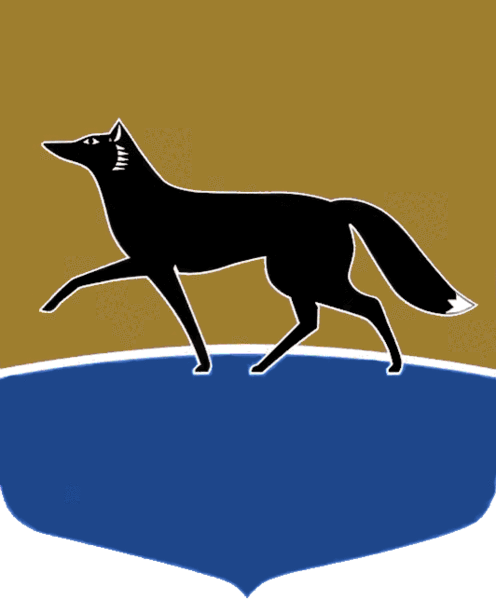 Принято на заседании Думы 20 декабря 2023 года№ 498-VII ДГО внесении изменений 
в решение Думы города 
от 27.04.2006 № 10-IV ДГ «О Регламенте Думы города Сургута»В целях совершенствования организации деятельности Думы города, руководствуясь подпунктом 43 пункта 2 статьи 31, статьёй 32 Устава муниципального образования городской округ Сургут Ханты-Мансийского автономного округа – Югры Дума города РЕШИЛА:Внести в решение Думы города от 27.04.2006 № 10-IV ДГ «О Регламенте Думы города Сургута» (в редакции от 29.11.2023 № 482-VII ДГ) следующие изменения: 1) в констатирующей части решения слова «городской округ город Сургут» заменить словами «городской округ Сургут»;2) часть 3 статьи 17 приложения к решению после слов «подпунктами 
2, 9» дополнить цифрами «, 111»;3) в части 2 статьи 20 приложения к решению слова «не позднее пятнадцати дней» заменить словами «не позднее тридцати дней»;4) в части 13 статьи 38 приложения к решению слова «руководителем структурного подразделения Администрации города, являющегося разработчиком проекта решения» заменить словами «руководителем структурного подразделения органа местного самоуправления, являющегося разработчиком проекта решения»;5) абзац второй части 2 статьи 40 приложения к решению изложить в следующей редакции:«Проекты решений Думы по дополнительным вопросам, согласованные в порядке, установленном статьёй 39 настоящего Регламента, предоставляются в аппарат Думы города в сроки, установленные 
частью 3 статьи 26 настоящего Регламента.»;6) часть 5 статьи 42 приложения к решению изложить в следующей редакции:«5. Решения Думы, не имеющие нормативного характера, принимаются большинством голосов от числа присутствующих на заседании (участвующих в заочном голосовании) депутатов, если иное не установлено федеральными законами, Уставом города, муниципальными правовыми актами, настоящим Регламентом. Принятым считается решение, получившее более 50 процентов голосов от числа присутствующих на заседании (участвующих в заочном голосовании) депутатов.»;7) часть 6 статьи 42 приложения к решению изложить в следующей редакции:«6. Принятые Думой решения, имеющие нормативный характер 
(с учётом замечаний и предложений, принятых на заседании или 
по результатам заочного голосования), представляются Главе города 
для подписания и обнародования в срок не позднее 10 дней после проведения заседания Думы или заочного голосования. Решения Думы подписываются Главой города в течение 5 рабочих дней со дня их представления.»; 8) статью 44 приложения к решению дополнить частью 5 следующего содержания:«5. Решение Думы принимается путём заочного голосования с учётом требований, установленных частями 4, 5 статьи 42 настоящего Регламента.».Председатель Думы города_______________ М.Н. Слепов«25» декабря 2023 г.Глава города_______________ А.С. Филатов«26» декабря 2023 г.